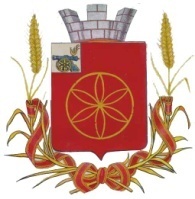 АДМИНИСТРАЦИЯ МУНИЦИПАЛЬНОГО  ОБРАЗОВАНИЯРУДНЯНСКИЙ  РАЙОН  СМОЛЕНСКОЙ ОБЛАСТИР А С П О Р Я Ж Е Н И Еот  16.10.2018 г. № 474-р          В соответствии: со ст. 20 Жилищного кодекса Российской Федерации;  ч. 3 ст.9 Федерального закона от 26.12.2008 № 294-ФЗ «О защите прав юридических лиц и индивидуальных предпринимателей при осуществлении государственного контроля (надзора) и муниципального контроля»; п.2.2. Положения о муниципальном  жилищном контроле на территории муниципального образования Руднянский район Смоленской области, утвержденного решением Руднянского районного представительного Собрания от 23.05.2014 №487, Административным регламентом осуществления муниципального жилищного контроля на территории муниципального образования Руднянский район Смоленской области, утверждённым постановлением Администрации муниципального образования Руднянский район Смоленской области от 05.11.2014 №382:1. Провести  проверку в отношении муниципального многоотраслевого предприятия коммунального хозяйства «Понизовское».2. Место нахождения: 216740 Смоленская обл., Руднянский р-он,                                   с. Понизовье, ул. Большевитская, д. 6.3. Назначить лицом, уполномоченным  на проведение проверки, ведущего специалиста отдела по архитектуре, строительству и ЖКХ Администрации муниципального образования Руднянский район Смоленской области Храповицкую Аллу Геннадьевну.        4. Настоящая проверка проводится в рамках муниципального жилищного контроля, реестровый номер функций в федеральной государственной информационной системе «Федеральный реестр государственных и муниципальных услуг (функций) №6723800010000040026.         5. Установить, что:         - настоящая проверка проводится с целью: реализации Распоряжения Администрации муниципального образования Руднянский район Смоленской области от 19.10.2017г. №507-р.        - задачами настоящей проверки являются: осуществить выезд по адресам многоквартирных жилых домов, находящихся на обслуживании ММП КХ «Понизовское».           6. Предметом настоящей проверки является соблюдение юридическим лицом в процессе осуществления деятельности совокупности предъявленных  обязательных требований по содержанию общего имущества в многоквартирных домах.                      7. Срок проведения проверки 20 рабочих дней.            К проведению проверки приступить с «19» октября 2018 г.            Проверку окончить не позднее «16» ноября 2018г.         8. Правовые основания проведения проверки:  - ст. 20 Жилищного кодекса Российской Федерации;    - ст.9, ст.12 Федерального закона от 26.12.2008 № 294-ФЗ «О защите прав юридических лиц и индивидуальных предпринимателей при осуществлении государственного контроля (надзора) и муниципального контроля»; - «Правила содержания общего имущества в многоквартирном доме», утвержденные Постановлением Правительства РФ от 13.08.2006 №491;- п.2.2. Положения о муниципальном  жилищном контроле на территории муниципального образования Руднянский район Смоленской области, утвержденного решением Руднянского районного представительного Собрания от 23.05.2014 №487.        9. Обязательные требования, подлежащие проверке: предупреждение и выявление нарушений обязательных требований по содержанию общего имущества в многоквартирных домах, находящихся на обслуживании ММП КХ «Понизовское».      10. В процессе проверки провести следующие мероприятия по контролю, необходимые для достижения целей и задач проведения проверки:         1) с «19» октября 2018 г. провести визуальную проверку технического состояния многоквартирных жилых домов, находящихся на обслуживании ММП КХ «Понизовское».        2) в срок не позднее «16» ноября 2018 г. оформить акт проверки по результатам проведенной плановой выездной проверки.       11. Перечень положений об осуществлении муниципального контроля, административных регламентов по осуществлению муниципального контроля:            -Положения о муниципальном  жилищном контроле на территории муниципального образования Руднянский район Смоленской области, утвержденного решением Руднянского районного представительного Собрания от 23.05.2014 №487;       -Административный регламент осуществления муниципального жилищного контроля на территории муниципального образования Руднянский район Смоленской области, утверждённый постановлением Администрации муниципального образования Руднянский район Смоленской области от 05.11.2014 №382.      12.  ММП КХ «Понизовское»  для достижения целей и задач проведения проверки представить следующие документы:      - план работ на 2018 год по содержанию и ремонту общего имущества многоквартирных жилых домов находящихся на обслуживании ММП КХ «Понизовское».      13.   Контроль за исполнением данного распоряжения возложить на заместителя Главы Администрации муниципального образования Руднянский район Смоленской области С. Е. Брич.Глава муниципального образования                                                                    Руднянский район Смоленской области                                            Ю. И. Ивашкин Исп. А.Г. Храповицкая - ведущий специалистотдела по архитектуре, строительству и ЖКХтел. (48141) 5-20-07, е-mail: rud_gkx@admin-smolensk.ruО проведении плановой                         выездной проверки муниципального многоотраслевого предприятия коммунальногохозяйства  «Понизовское»